估价对象位置图估价对象内部状况照片估价对象外部状况及周围环境照片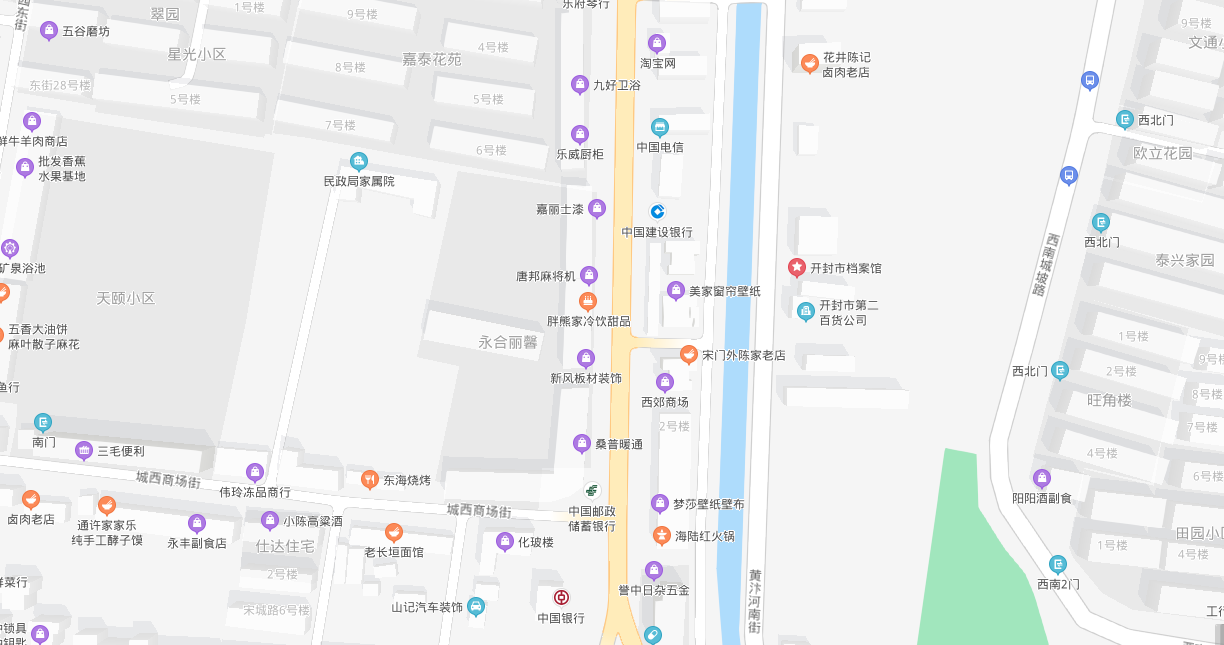 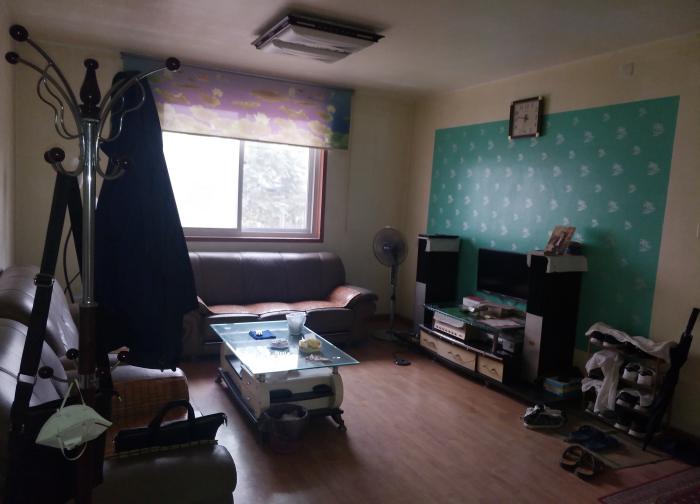 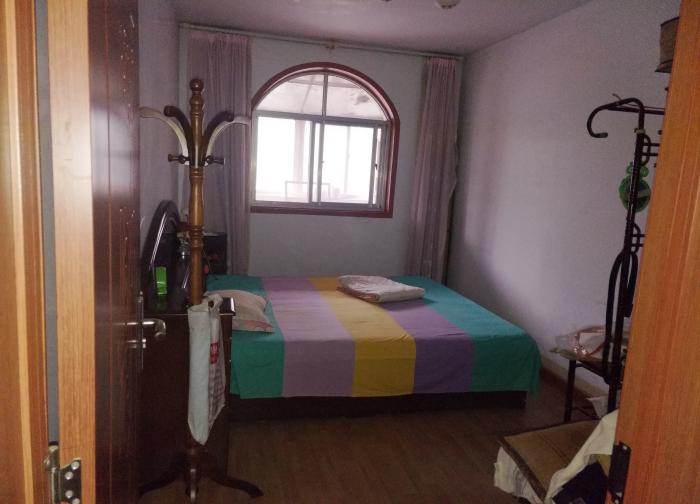 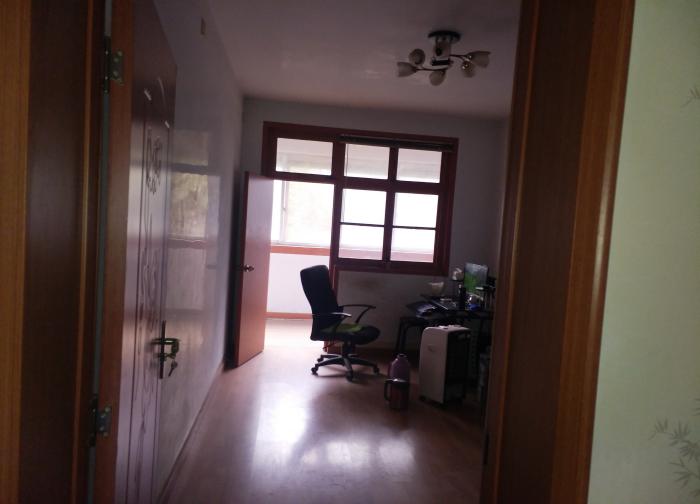 室内室内室内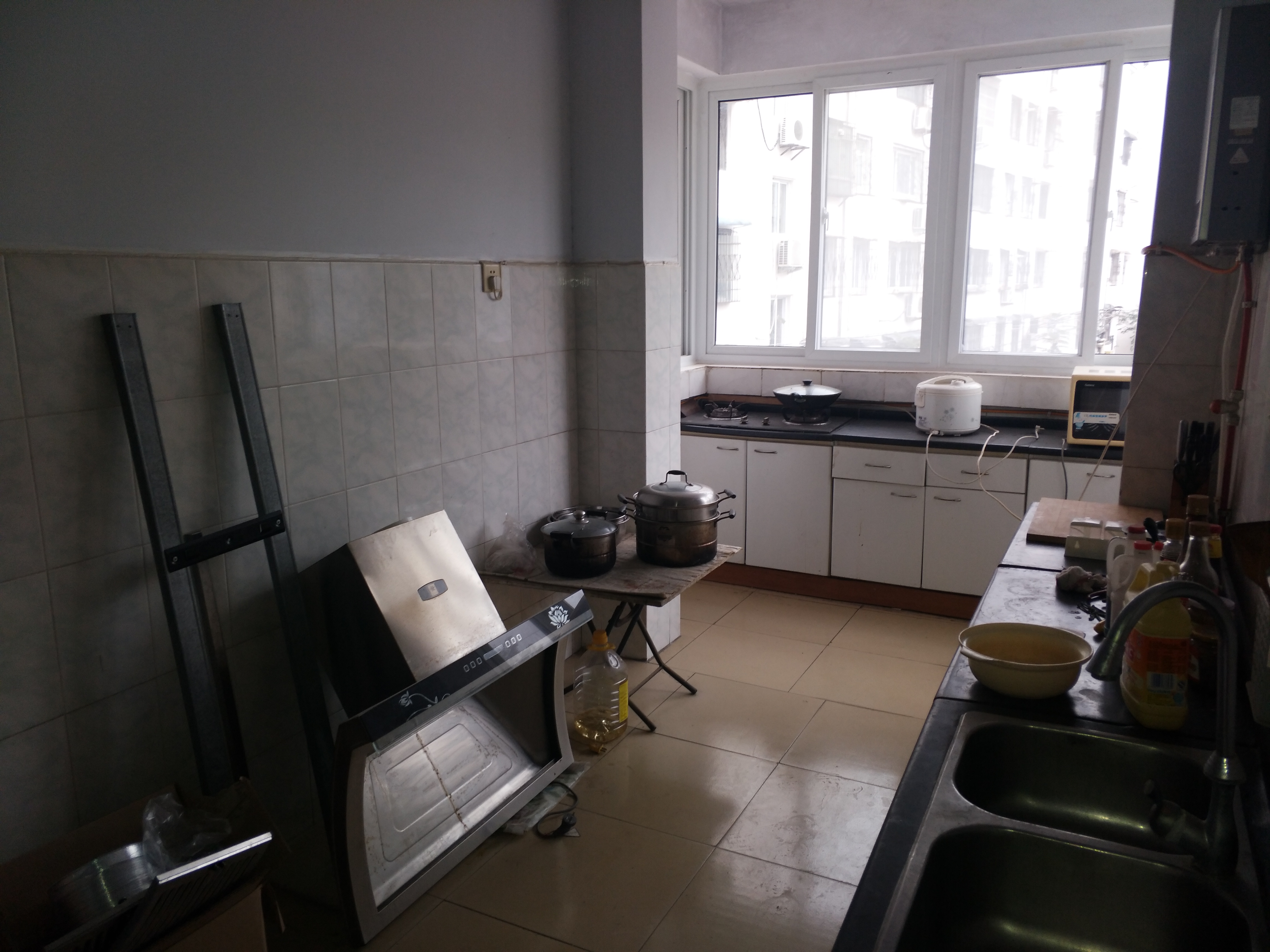 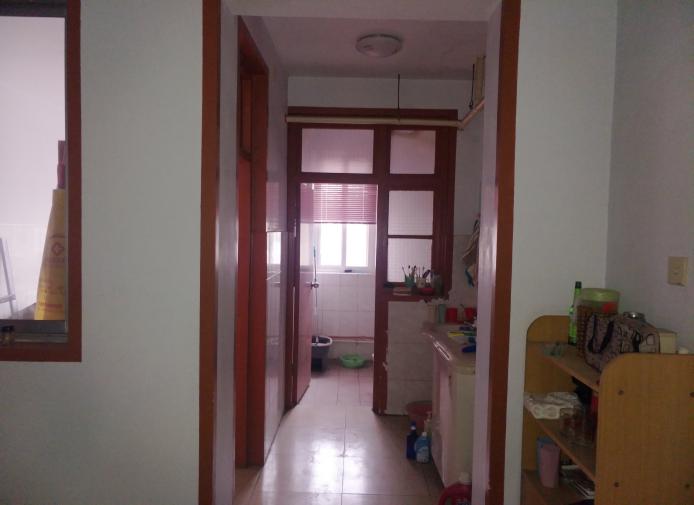 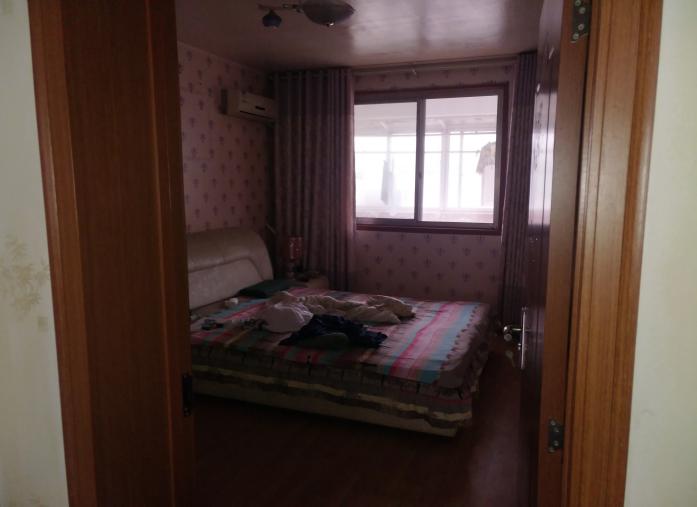 室内室内室内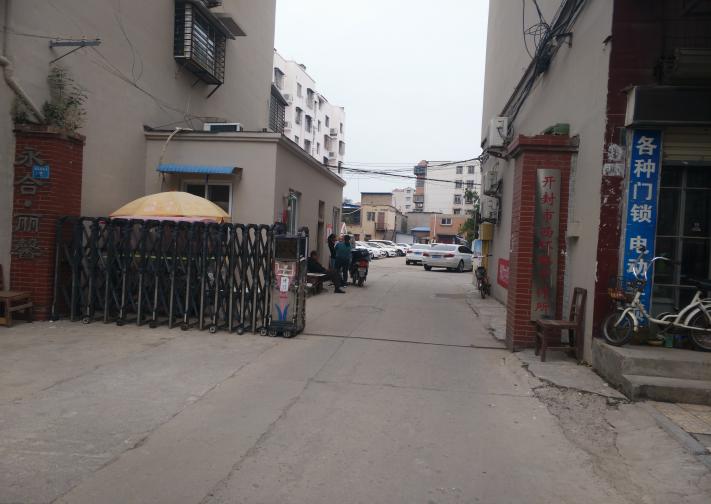 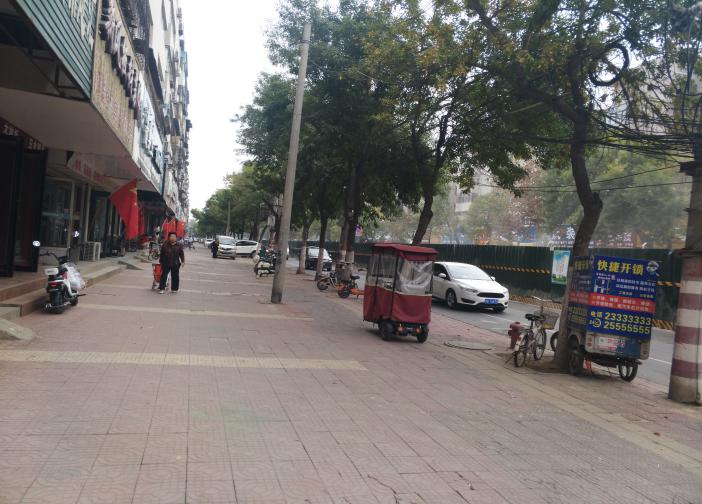 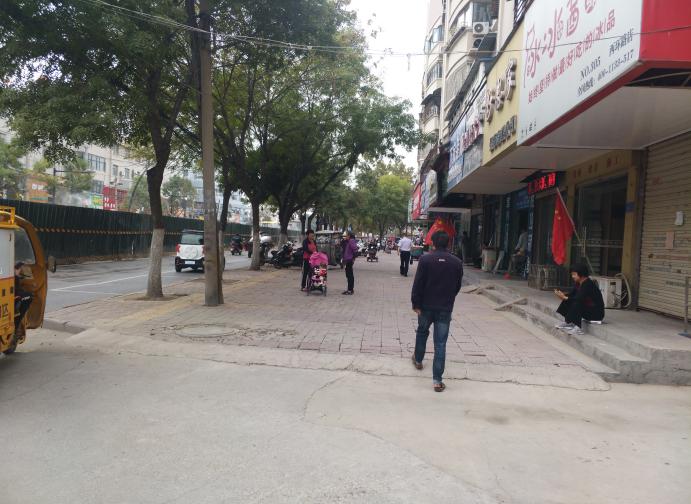 室外室外室外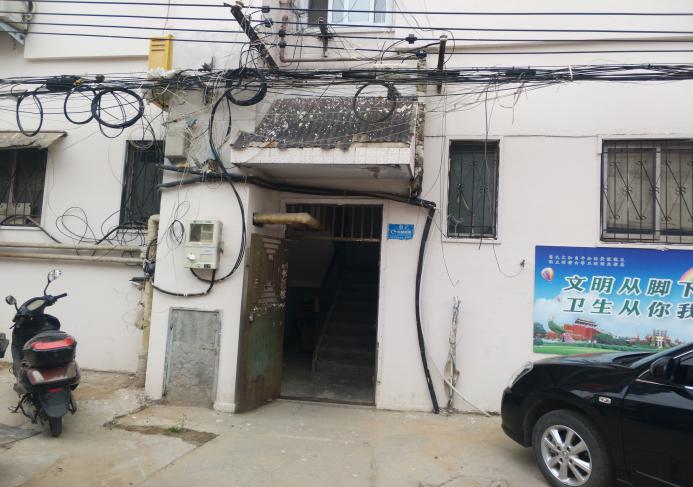 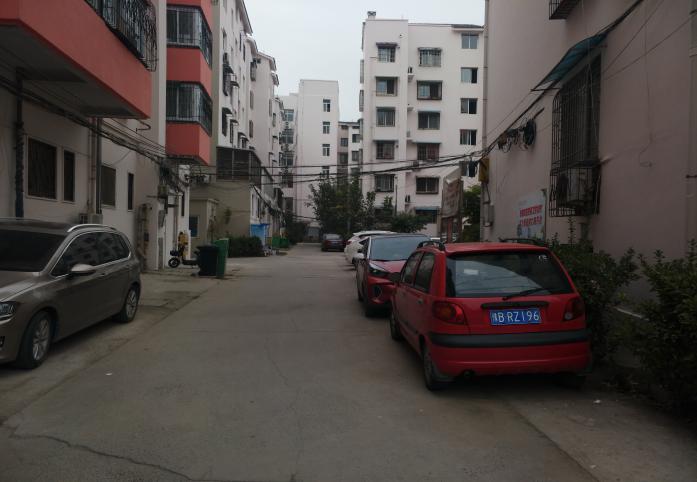 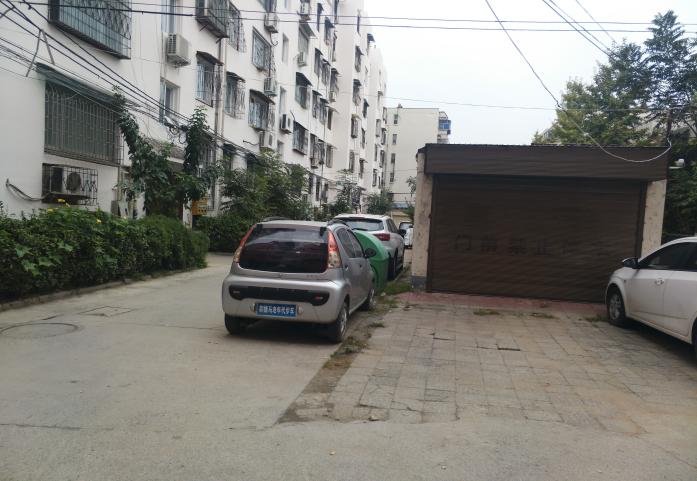 室外室外室外